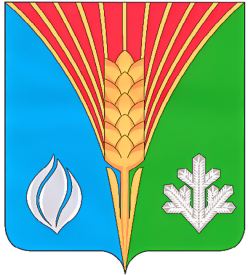                                         №31   11 ноября 2022 года_________________________________________________________________Газета муниципального образования       Костинский сельсовет   Курманаевскогорайона                                      Оренбургской  областиРЕШЕНИЕ СОВЕТА ДЕПУТАТОВ11.11.2022	№87О внесении изменений в решение Совета депутатов от 19.08.2022 № 84 «Об утверждении Порядка учета предложений по проекту Устава муниципального образования Костинский сельсовет Курманаевского района Оренбургской области и проекту решения Совета депутатов муниципального образования Костинский сельсовет Курманаевского района Оренбургской области «О внесении изменений в Устав муниципального образования Костинский сельсовет Курманаевского района Оренбургской области», а также порядка участия граждан в его обсуждении»Руководствуясь статьями 28, 44 Федерального закона от 06.10.2003 № 131-ФЗ «Об общих принципах организации местного самоуправления в Российской Федерации», Уставом муниципального образования Костинский сельсовет Курманаевского района Оренбургской области, Совет депутатов, РЕШИЛ:1. Внести в решение Совета депутатов от 19.08.2022 № 84 «Об утверждении Порядка учета предложений по проекту Устава муниципального образования Костинский сельсовет Курманаевского района Оренбургской области и проекту решения Совета депутатов муниципального образования Костинский сельсовет Курманаевского района Оренбургской области «О внесении изменений в Устав муниципального образования Костинский сельсовет Курманаевского района Оренбургской области», а также порядка участия граждан в его обсуждении» следующие изменения:1.1. Пункт 2.7. раздела 2 изложить в новой редакции:«2.7. Срок внесения предложений по проектам 10 дней со дня их опубликования и размещения на официальном сайте.».2. Контроль за исполнением настоящего решения возложить на  председателя Совета депутатов муниципального образования Костинский сельсовет.3. Решение вступает в силу после официального опубликования в газете «Вестник Костинского сельсовета».Глава муниципального образования                                                                                  Ю.А.СолдатовПредседатель Совета депутатов                                                                                          Г.А.МакароваРазослано: в дело, прокурору, Правительству области.РЕШЕНИЕ СОВЕТА ДЕПУТАТОВ11.11.2022	№88Об установлении предельного индекса изменения размера вносимой платы за питьевую воду (питьевое водоснабжение) в муниципальном образовании Костинский  сельсовет Курманаевского района Оренбургской области                                                           В соответствии с Федеральными законами от 07 декабря 2011 года № 416-ФЗ «О водоснабжении и водоотведении», от 06.10.2003 № 131-ФЗ «Об общих принципах организации местного самоуправления в Российской Федерации», постановлением Правительства Российской Федерации от 30 апреля 2014 № 400 «О формировании индексов изменения размера платы граждан за коммунальные услуги в Российской Федерации», распоряжением Правительства Российской Федерации от 29 октября 2019 года № 2556-р «Об утверждении индексов изменения размера вносимой гражданами платы за коммунальные услуги в среднем по субъектам Российской Федерации на 2022 год», руководствуясь Уставом муниципального образования Костинский сельсовет Курманаевского района Оренбургской области, Совет депутатов муниципального образования Костинский сельсовет, решил:1. На основании расчетов представленных водоснабжающей организацией ООО «Метеор», на питьевую воду (питьевое водоснабжение) поставляемую потребителям на территории с. Костино, с.Ивановка, из расчета: -с 01.01.2023г. по 31.12.2023г. - 45 руб. 92 коп. за 1 куб. м предусмотреть в бюджете муниципального образования Костинский сельсовет денежные средства для выплаты водоснабжающей организации субсидий из расчета: -с 01.01.2023г. по 31.12.2023г.  - 4 руб. 38 коп.  за 1 куб. м. за фактический  отпуск населению за счет дополнительных доходов.С учетом предусмотренной субсидии тариф для населения на питьевую воду (питьевое водоснабжение) составит: с  01.01.2023г. по 31.12.2023г. – 41 руб. 54 коп. за 1 куб. м Тариф для прочих потребителей на питьевую воду (питьевое водоснабжение) составит: - с 01.01.2023г. по 31.12.2023г. - 45 руб. 92 коп. за 1 куб. м 2. Контроль за исполнением решения возложить на постоянную комиссию по бюджетной, налоговой и финансовой политике, собственности и экономическим вопросам (председатель Дребнева С А.).      3. Настоящее решение вступает в силу после официального опубликования в газете «Вестник Костинского сельсовета».Глава муниципального образования Костинский сельсовет	                                               Ю.А.СолдатовПредседатель Совета депутатов МО Костинский сельсовет					                                   Г.А.МакароваРазослано: в дело, администрации района, прокуратуру района                            РЕШЕНИЕ СОВЕТА ДЕПУТАТОВ11.11.2022	№89Об установлении размера стоимости движимого имущества, подлежащего учету в реестре муниципального имущества муниципального образования Костинский сельсоветВ соответствии с Федеральными законами от 06.10.2003 № 131-ФЗ «Об общих принципах организации местного самоуправления в Российской Федерации», Приказом Министерства экономического развития Российской Федерации от 30.08.2011 № 424 «Об утверждении Порядка ведения органами местного самоуправления реестров муниципального имущества» и Уставом муниципального образования Костинский сельсовет,  Совет депутатов решил:1. Установить, что объектами учета в реестре муниципального имущества муниципального образования Костинский сельсовет являются, находящееся в муниципальной собственности движимое имущество, акции, доли (вклады) в уставном (складочном) капитале хозяйственного общества или товарищества либо иное имущество, не относящееся к недвижимым и движимым вещам, стоимость которых превышает 01 рубль 00 копеек (один рубль 00 копеек).2. Контроль за исполнением настоящего решения возложить на постоянную комиссию по бюджетной, налоговой и финансовой политике, собственности и экономическим вопросам (председатель Дребнева С А.).     3. Настоящее решение вступает в силу после дня его официального опубликования в газете «Вестник Костинского сельсовета».Глава муниципального образования Костинский сельсовет	                                                  Ю.А.СолдатовПредседатель Совета депутатов МО Костинский сельсовет					                                          Г.А.МакароваРЕШЕНИЕ СОВЕТА ДЕПУТАТОВ11.11.2022	№90О передаче осуществления части полномочий органам местного самоуправления муниципального образования Курманаевский район Оренбургской области на 2023 годЗаслушав и обсудив финансово-экономическое обоснование главы поселения по вопросу передачи осуществления части полномочий муниципального образования Костинский сельсовет Курманаевского района Оренбургской области органам местного самоуправления муниципального образования Курманаевский район Оренбургской области, руководствуясь Бюджетным кодексом Российской Федерации,  ч. 4 ст. 15 Федерального закона от 06.10.2003 № 131-ФЗ «Об общих принципах организации местного самоуправления в Российской Федерации», Уставом муниципального образования Костинский сельсовет Курманаевского района Оренбургской области, решением Совета депутатов от 09.09.2015 №146 «Об утверждении Положения «О порядке заключения Соглашений органами местного самоуправления муниципального образования Костинский  сельсовет Курманаевского района с органами местного самоуправления муниципального образования Курманаевский район о передаче осуществления части полномочий по решению вопросов местного значения», Совет депутатов РЕШИЛ:Передать Муниципальному учреждению Администрация муниципального образования Курманаевский район Оренбургской области к осуществлению часть полномочий по следующим вопросам местного значения:п. 1 ч. 1 ст. 14 Федерального закона от 06.10.2003 № 131-ФЗ «Об общих принципах организации местного самоуправления в Российской Федерации» по составлению проекта бюджета, исполнению бюджета поселения, составлению отчета об исполнении бюджета поселения, в части ведения бюджетного учета, составления бюджетной отчетности, составления и представления отчетности в налоговые органы, внебюджетные фонды, органы статистики, обеспечения подготовки документов, материалов, расчетов, необходимых для осуществления планирования (исполнения) расходов местного бюджетап. 11 ч. 1 ст. 14 Федерального закона от 06.10.2003 № 131-ФЗ «Об общих принципах организации местного самоуправления в Российской Федерации» в части «организация библиотечного обслуживания населения, комплектование и обеспечение сохранности библиотечных фондов библиотек поселения»;п. 12 ч. 1 ст. 14 Федерального закона от 06.10.2003 № 131-ФЗ «Об общих принципах организации местного самоуправления в Российской Федерации» в части «создание условий для организации досуга и обеспечения жителей поселения услугами организаций культуры»;п. 20 ч. 1 ст. 14 Федерального закона от 06.10.2003 № 131-ФЗ «Об общих принципах организации местного самоуправления в Российской Федерации» в части «выдача разрешений на строительство (за исключением случаев, предусмотренных Градостроительным кодексом Российской Федерации, иными федеральными законами), разрешений на ввод объектов в эксплуатацию при осуществлении строительства, реконструкции объектов капитального строительства, расположенных на территории поселения, направление уведомления о соответствии указанных в уведомлении о планируемых строительстве или реконструкции объекта индивидуального жилищного строительства или садового дома (далее - уведомление о планируемом строительстве) параметров объекта индивидуального жилищного строительства или садового дома установленным параметрам и допустимости размещения объекта индивидуального жилищного строительства или садового дома на земельном участке, уведомления о несоответствии указанных в уведомлении о планируемом строительстве параметров объекта индивидуального жилищного строительства или садового дома установленным параметрам и (или) недопустимости размещения объекта индивидуального жилищного строительства или садового дома на земельном участке, уведомления о соответствии или несоответствии построенных или реконструированных объекта индивидуального жилищного строительства или садового дома требованиям законодательства о градостроительной деятельности при строительстве или реконструкции объектов индивидуального жилищного строительства или садовых домов на земельных участках, расположенных на территории поселения»;п. 20 ч. 1 ст. 14 Федерального закона от 06.10.2003 № 131-ФЗ «Об общих принципах организации местного самоуправления в Российской Федерации» в части «осуществление муниципального земельного контроля в границах поселения»;п. 28 ч. 1 ст. 14 Федерального закона от 06.10.2003 № 131-ФЗ «Об общих принципах организации местного самоуправления в Российской Федерации» в части «создание условий для развития малого и среднего предпринимательства»;ч.2 ст.154 Бюджетного кодекса Российской Федерации в части «организации исполнения бюджета по расходам» в соответствии со статьей 219 Бюджетного кодекса Российской Федерации.Передать полномочие за счет межбюджетных трансфертов, предоставляемых из бюджета муниципального образования Костинский сельсовет Курманаевского района Оренбургской области в бюджет муниципального образования Курманаевский район Оренбургской области в соответствии с ч. 4 ст. 15 Федерального закона от 06.10.2003 № 131-ФЗ «Об общих принципах организации местного самоуправления в Российской Федерации».3.Администрации муниципального образования Костинский сельсовет Курманаевского района Оренбургской области заключить соглашение с Муниципальным учреждением Администрация муниципального образования Курманаевский район Оренбургской области о передаче ей части полномочий согласно пункта 1 данного решения.4.Контроль за исполнением данного решения возложить на постоянную комиссию по вопросам бюджетной, налоговой и финансовой политики, собственности, экономическим вопросам, образованию, здравоохранению, социальной политике, делам молодежи, культуре и спорту (председатель Дребнев С.А).5.Решение вступает в силу после его официального опубликования в газете «Вестник Костинского сельсовета, но не ранее 01 января 2023 годаПредседатель Совета депутатовМО Костинский сельсовет                                                                                                    Г.А.МакароваГлава муниципального образования                                                                                  Ю.А.СолдатовМО Костинский сельсоветРазослано: в дело, прокурору, фин. отдел.РЕШЕНИЕ СОВЕТА ДЕПУТАТОВ11.11.2022	№91О передаче полномочий по осуществлению внутреннего муниципального финансового контроля Финансовому отделу администрации Курманаевского района Оренбургской области на 2023 годРуководствуясь частью 4 статьи 15 Федерального закона от 06.10.2003 № 131-ФЗ «Об общих принципах организации местного самоуправления в Российской Федерации», статьей 269.2 Бюджетного кодекса Российской Федерации, Уставом муниципального образования Костинский сельсовет, в целях эффективного осуществления полномочий по осуществлению внутреннего муниципального финансового контроля, Совет депутатов решил:Передать Финансовому отделу администрации Курманаевского района Оренбургской области к осуществлению полномочия по осуществлению внутреннего муниципального финансового контроля в сфере бюджетных правоотношений в части:- контроль за соблюдением положений правовых актов, регулирующих бюджетные правоотношения, в том числе устанавливающих требования к бухгалтерскому учету и составлению и представлению бухгалтерской (финансовой) отчетности муниципальных учреждений;- контроль за соблюдением положений правовых актов, обусловливающих публичные нормативные обязательства и обязательства по иным выплатам физическим лицам из бюджета муниципального образования Костинский сельсовет, а также за соблюдением условий договоров (соглашений) о предоставлении средств из соответствующего бюджета, муниципальных контрактов;- контроль за соблюдением условий договоров (соглашений), заключенных в целях исполнения договоров (соглашений) о предоставлении средств из бюджета муниципального образования Костинский сельсовет, а также в случаях, предусмотренных Бюджетным кодексом Российской Федерации, условий договоров (соглашений), заключенных в целях исполнения муниципальных контрактов;- контроль за достоверностью отчетов о результатах предоставления и (или) использования бюджетных средств (средств, предоставленных из бюджета), в том числе отчетов о реализации муниципальных программ, отчетов об исполнении муниципальных заданий, отчетов о достижении значений показателей результативности предоставления средств из бюджета муниципального образования Костинский сельсовет;- контроль в сфере закупок, предусмотренный законодательством Российской Федерации о контрактной системе в сфере закупок товаров, работ, услуг для обеспечения государственных и муниципальных нужд.2. Передать полномочие за счет межбюджетных трансфертов, предоставляемых из бюджета муниципального образования Костинский  сельсовет в бюджет муниципального образования Курманаевский район в соответствии с частью 4 статьи 15 Федерального закона от 06.10.2003 № 131-ФЗ «Об общих принципах организации местного самоуправления в Российской Федерации».3. Администрации муниципального образования Костинский сельсовет заключить соглашение с Финансовым отделом администрации Курманаевского района Оренбургской области о передаче полномочий, согласно пункта 1 данного решения.4.Контроль за исполнением данного решения возложить на постоянную комиссию по вопросам бюджетной, налоговой и финансовой политики, собственности, экономическим вопросам, образованию, здравоохранению, социальной политике, делам молодежи, культуре и спорту (председатель Дребнев С.А).5. Решение вступает в силу  после опубликования в газете «Вестник Костинского сельсовета», но не ранее 01.01.2023 года.Председатель Совета депутатовМО Костинский сельсовет                                                                Г.А.МакароваГлава муниципального образования                                              Ю.А.СолдатовМО Костинский сельсоветРазослано: в дело, прокурору, фин. отдел.РЕШЕНИЕ СОВЕТА ДЕПУТАТОВ11.11.2022	№92О прогнозе социально- экономическогоразвития муниципального образованияКостинский сельсовет на 2023год         Заслушав и обсудив доклад бухгалтера муниципального образования  Костинский сельсовет  Городецкую Е.И. « О прогнозе социально –экономического развития МО  Костинский сельсовет на 2023 год»,  Совет депутатов Р Е Ш И Л :        1.Утвердить прогноз социально-экономического развития МО Костинский сельсовет на 2023 год согласно приложению.        2.Данное решение направить для подписания  главе муниципального образования Костинский  сельсовет Ю.А.Солдатову.         3.Контроль  за исполнением настоящего  решения возложить на постоянную комиссию по бюджетной, налоговой  и финансовой  политике, собственности и экономическим вопросам (председатель Дребнев С.А.)        4. Настоящее решение  вступает в силу со дня его подписания и  подлежит    опубликованию в  газете  « Вестник Костинского сельсовета»Председатель Совета депутатовМО Костинский сельсовет                                                                                                    Г.А.МакароваГлава муниципального образования Костинский сельсовет					                                                      Ю.А.СолдатовУчредитель: Администрация  муниципального образования Костинский сельсоветГлавный редактор: Солдатов Ю.ААдрес:461073 село Костиноул.Центральная ,д.5Тираж: 20 экз.Распространяется бесплатноТираж 20экз.